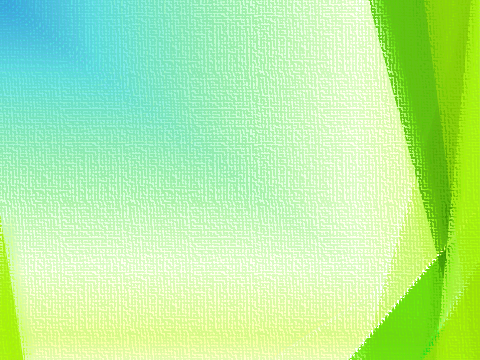 1. Роботу закладу висвітлено в:науково-методичному посібнику /За наук. ред. Н.Б.Гонтаровської, м.Дніпро:  «Інноваційні технології розвитку особистості»/Випуск6/, «Виховання та розвиток обдарованої дитини»/Випуск5/, 2017р. (9 вчителів);збірнику наукових і творчих досягнень школярів КРОК У НАУКУ статті:Михайлової В.Д. «Школа олімпійської освіти. Інноваційна педагогіка»; Кравчука М.А., учня 11 класу Клименко Влада «Виховання учнівської молоді в дусі олімпізму на прикладах героїчного патріотизму спортсменів України -  ветеранів 2-ої світової війни, учасників та переможців Олімпійських ігор»;Данюшиної Л.М. «Діагностика та досвід роботи навчального закладу щодо інтегрування випереджаючої освіти для сталого розвитку у навчально-виховний процес»науково-методичному журналі «Сучасний урок-2016», конспекти уроків  2 вчителів-переможців конкурсу (Стріжак Л.М., Саранчук Т.В.);матеріалах Всеукраїнської науково-практичної конференції:Другої Всеукраїнської науково-практичної  конференції «Філософія, теорія та практика випереджаючої освіти для сталого розвитку», Біліченко С.П.Другої Всеукраїнської Наукової конференції «Актуальні проблеми розвитку освіти і науки в умовах глобалізації», Біліченко С.П., Біла Н.В.;Всеукраїнської наукової конференції «Освітні стратегії розвитку духовної та світоглядної культури особистості громадянського суспільства», Біла Н.В.;ІІ Всеукраїнського конкурсу студентських наукових робіт з галузі «Фізичне виховання та спорт», Лиходій О.О.матеріалах міської науково-практичної конференції «Актуальні проблеми управління інноваційними процесами в освіті. Перспектива розвитку навчального закладу в світлі проекту закону України «Про освіту», стаття Данюшиної Л.М. «Педагогічна творчість учителя в процесі створення інноваційного освітнього середовища»;  на телебаченні: 51 канал, «Новини», сюжет «Акція до дня Української армії», «Зроби оберіг власними руками», інтерв’ю соціального педагога Білої Н.В., учнів школи Кунденко П., Геращенко К….2. Учасники  конкурсів:                                    всеукраїнський рівень:«Дотик природи», на який представлено творчі екологічні проекти в номінації «Екологічні проекти міст» з тем: «Оцінка екологічного стану шкільного подвір’я та прилеглої території», «Вивчення санітарно-гігієнічних властивостей кімнатних рослин та їх вплив на екологічний стан житлових приміщень», «Ліхеноіндикація якості повітря»;педагогічної майстерності «Сучасний урок» (5 вчителів), ТеребЛ.В., Петлюра Г.В., Мирошник Ю.А., Біла Н.В., Савенко І.В.;                                   обласний рівень:методичних матеріалів з інтегрування змісту випереджаючої освіти для сталого розвитку у навчально-виховний процес серед педагогічних працівників «Сталий розвиток – краще майбутнє для всіх», на який 11 вчителів представили розробки інтегрованих уроків, в номінації «Розробка інтегрованого уроку з аспектами освіти для сталого розвитку у початковій школі» вчителі: Смаглюк Н.В. за розробку інтегрованого уроку: «Чиста планета чи великий смітник?» посіла І місце; Саранчук Т.В., за розробку інтегрованого уроку «2 клас. Урок «Природознавства», інтегрований з предметами літературного читання та музичного мистецтва «Не витрачаймо енергію марно - буде майбутнє чудовим і гарним» посіла 2-е місцефотоконкурс «Кращий кабінет ЗАВУЧА ЗНЗ-2016»; фотоконкурс «Краще оформлення зовнішньої території ЗНЗ-2016».   3. Поширення передового педагогічного досвіду (обмін досвідом роботи)  міжнародний рівень:Міжнародної науково-практичної конференції «Духовно-моральне виховання молодого покоління. Вітчизняний і зарубіжний досвід», заступник директора з навчально-виховної роботи Данюшина Л.М, виступ з теми «Духовне виховання при формуванні гармонійно досконалої особистості»                       всеукраїнський рівень:ІІ Всеукраїнської науково-практичної конференції «Філософія, теорія та практика випереджаючої освіти для сталого розвитку», заступник директора з  виховної роботи Біліченко С.П. виступ з теми:  «Філософія та освіта: актуальні проблеми» і  соціальний педагог Біла Н.В., «Гендерна культура як результат гендерного виховання»; ІІ Всеукраїнської науково-практичної конференції «Філософія, теорія та практика випереджаючої освіти для сталого розвитку»; Всеукраїнської науково-практичної конференції «Духовність як ціннісна фундація сучасної освіти», заступник директора з навчально-виховної роботи Данюшина Л.М, виступ з теми «Духовне виховання при формуванні гармонійно досконалої особистості»;Всеукраїнської науково-практичної конференції «Освітні стратегії розвитку духовної та світоглядної культури особистості громадянського суспільства», соціальний педагог Біла Н.В., виступ з теми «Соціальне партнерство сім’ї та школи у вихованні: результати та перспективи»; Всеукраїнської науково-практичної конференції «Педагогіка здоров’я», заступник директора з навчально-виховної роботи Данюшина Л.М, виступ з теми «Про систему роботи школи щодо превентивного виховання учнів»;ІІ Всеукраїнської науково-практичної конференції «Філософія, теорія та практика випереджаючої освіти для сталого розвитку», заступник директора з виховної роботи Біліченко С.П,  виступ з теми «Виховна робота у системі випереджаючої освіти для сталого розвитку»; Всеукраїнського науково-практичного семінару «Загальноосвітня школа – джерело знань, загальнолюдських та олімпійських цінностей», виступ вчителя фізичного виховання Михайлової В.Д.обласний  рівень:обласного вебінару координаторів дослідно-експериментальної роботи за темою «Інтегрування змісту випереджаючої освіти для сталого розвитку у навчально-виховний процес», заст. дир. Данюшина Л.М, виступ з теми «Діагностика та досвід роботи навчального закладу на І етапі дослідно-експериментальної роботи»;обласної науково-практичної конференції «Роль навчальних моніторингів у формуванні всебічно розвиненої особистості навчально-виховного процесу», заст. дир.  Данюшина Л.М, виступ з теми «Моніторинг професійної педагогічної компетентності вчителя»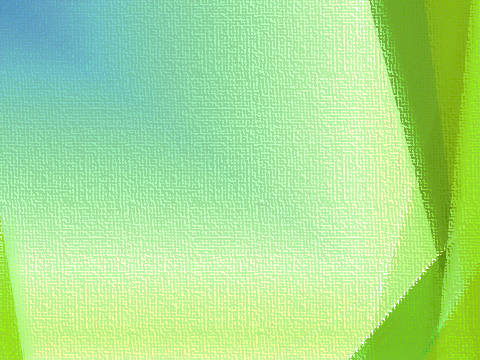 4. Презентація інноваційної діяльності школиВсеукраїнський семінар-нарада з теми «Використання різних форм організації НВП з фізичного виховання, оздоровчої рухової активності з метою ціннісного ставлення дітей, учнів та молоді до власного здоров’я»;обласний семінар-практикум для учасників регіонального освітнього проекту «Інтегрування змісту випереджаючої освіти для сталого розвитку у навчально-виховний процес» за темою «Система роботи школи щодо інтегрування змісту випереджаючої освіти для сталого розвитку у навчально-виховний процес»5. Результатом роботи педагогічного колективу школи і окремих вчителів стало нагородження:грамотою за 2 рейтингове місце серед 100 кращих ЗНЗ України у загальному заліку КОНКУРСУ «Краще оформлення зовнішньої території»;грамотою за І рейтингове місце серед 100 кращих ЗНЗ України у загальному заліку КОНКУРСУ «Кращий кабінет ЗАВУЧА ЗНЗ» - 2016;грамотою Департаменту освіти і науки Дніпропетровської обласної державної адміністрації, за ІІ місце в обласному етапі  Всеукраїнської природоохоронної акції «Птах року 2016»;дипломанти конкурсу педагогічної майстерності «Сучасний урок» Саранчук Т.В., Стріжак Л.М.;директор Хмеленко Л.В. нагороджена:почесною грамотою за вагомий особистий внесок у розвиток та популяризацію футболу в Україні»;почесною грамотою федерації футболу Дніпропетровської області, за активний вклад у розвиток футболу в регіоні і з нагоди перемоги команди ССЗШ №142 у всеукраїнському фіналі клубу «Шкіряний м’яч»;грамотою Управління освіти та науки Дніпропетровської міської ради, за високий професіоналізм, стратегічне бачення та відповідальне ставлення щодо формування цінностей та переконань учасників НВП в сучасній школі – Школі майбутнього;грамотою голови АНД районної у м.Дніпро, за створення сприятливих умов для плідної співпраці педагогічного та учнівського колективів з розвитку наукових та творчих здібностей і за ІІ місце за кількістю переможців у ІІ (міському) етапі Всеукраїнських олімпіад з базових дисциплін серед спеціалізованих навчальних закладів освіти району;почесним дипломом Інституту педагогіки НАПН України, за плідну працю з упровадження освітніх інновацій і творчу участь у проведенні  конкурсу педмайстерності «Сучасний урок» Київ-Дніпро 2016;грамотою КВНЗ ДОІППО нагороджена Данюшина Л.М., за активне впровадження дослідно-експериментальної роботи в НВП та з нагоди 25 річниці незалежності України; дипломом ІІІ ступеня нагороджено Лиходія О.О., переможця ІІ туру Всеукраїнського конкурсу студентських наукових робіт з галузі «Фізичне виховання та спорт»;подякою КПНЗ «МАНУМ» ДОР» нагороджені Лоянова З.М., Петлюра Г.В.,  за підготовку учасника обласного конкурсу науково-дослідницьких та творчих робіт «Україна-Польща - разом» для учнівської молоді в номінації «Екологія та охорона навколишнього середовища».